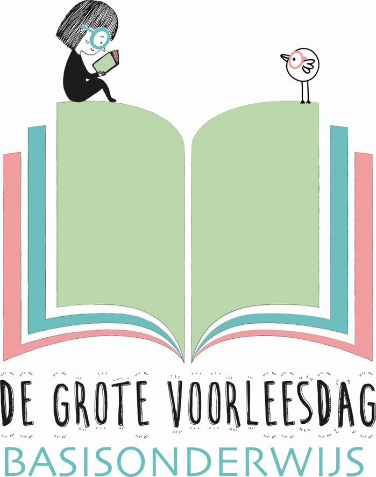 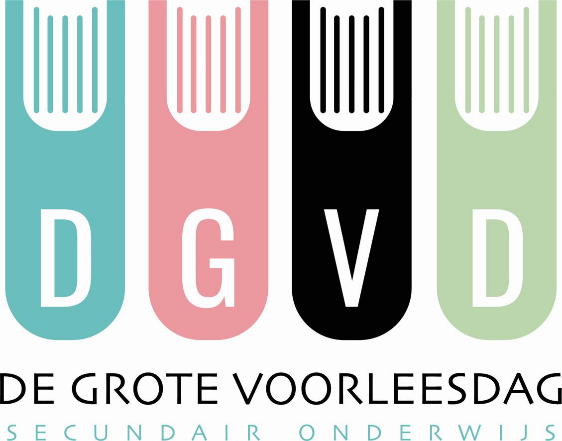 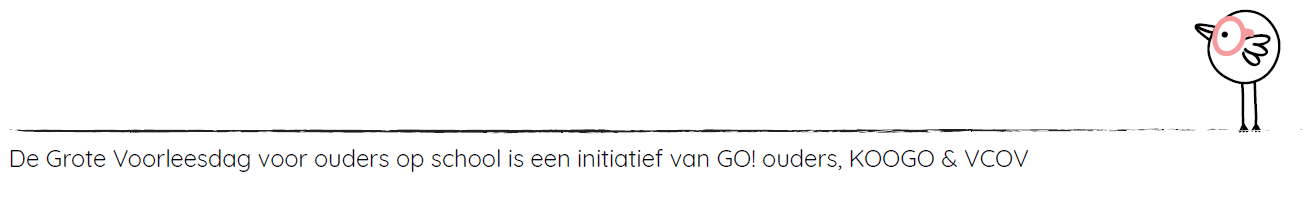 Inspiratieblad om (groot)ouders te bedankenJullie organiseerden een Grote Voorleesdag voor ouders op school! Fijn dat jullie de ouders en grootouders willen bedanken.Wij zetten enkele ideeën op een rij:Maak een bedankkaartje of gebruik ons voorbeeld. Rol het op en hang er een leuke attentie aan zoals bijvoorbeeld een chocolaatjeVerwen de voorlezers met een kopje koffie, een stukje taart, een bloemetje… Bedank de voorlezers met een boek Maak ‘soep met lettertjes’ voor de voorlezersKnutsel of ontwerp leuke bladwijzers en geef deze als attentie aan de voorlezersPrint onze voorleestips of tips rond leesplezier thuis en bezorg deze aan de voorlezersMaak zakjes met letterkoekjes en een lief woordje Zing met de leerlingen een zelfgemaakt bedankliedMaak met de leerlingen een gedicht om ouders te bedanken…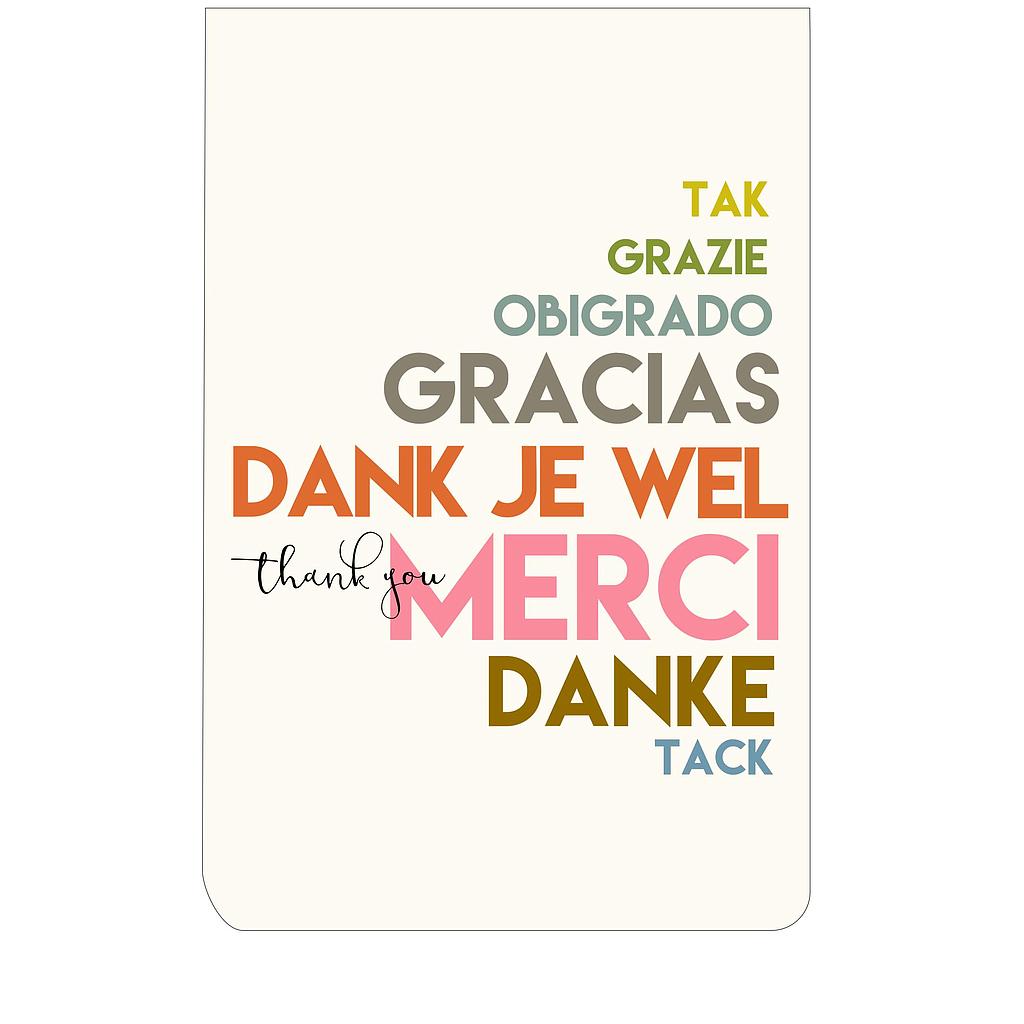 